Описание помещений для организации проведения занятий в центре цифрового образования детей «IT-куб»Фото помещенийАудитории для проведения занятий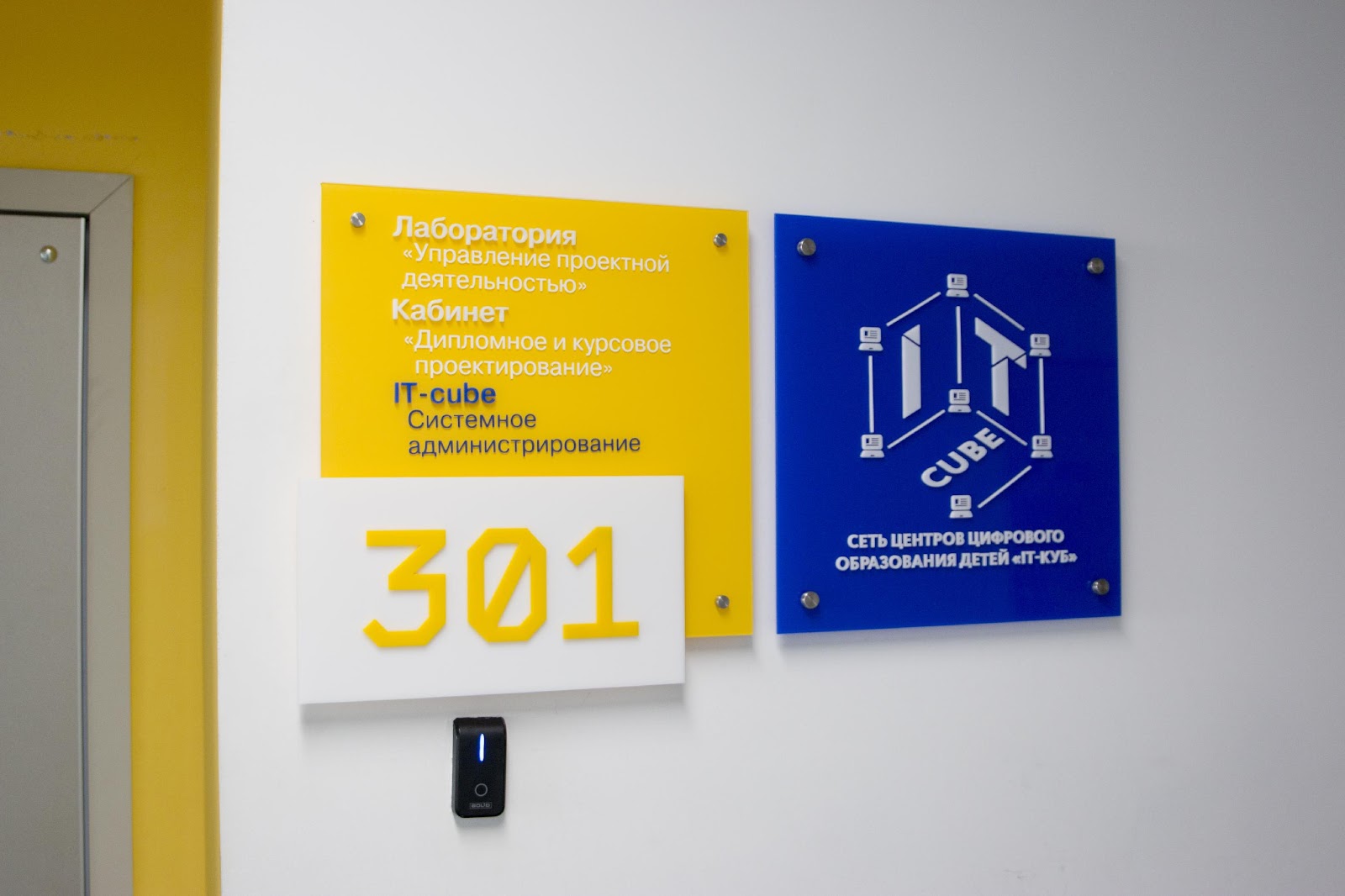 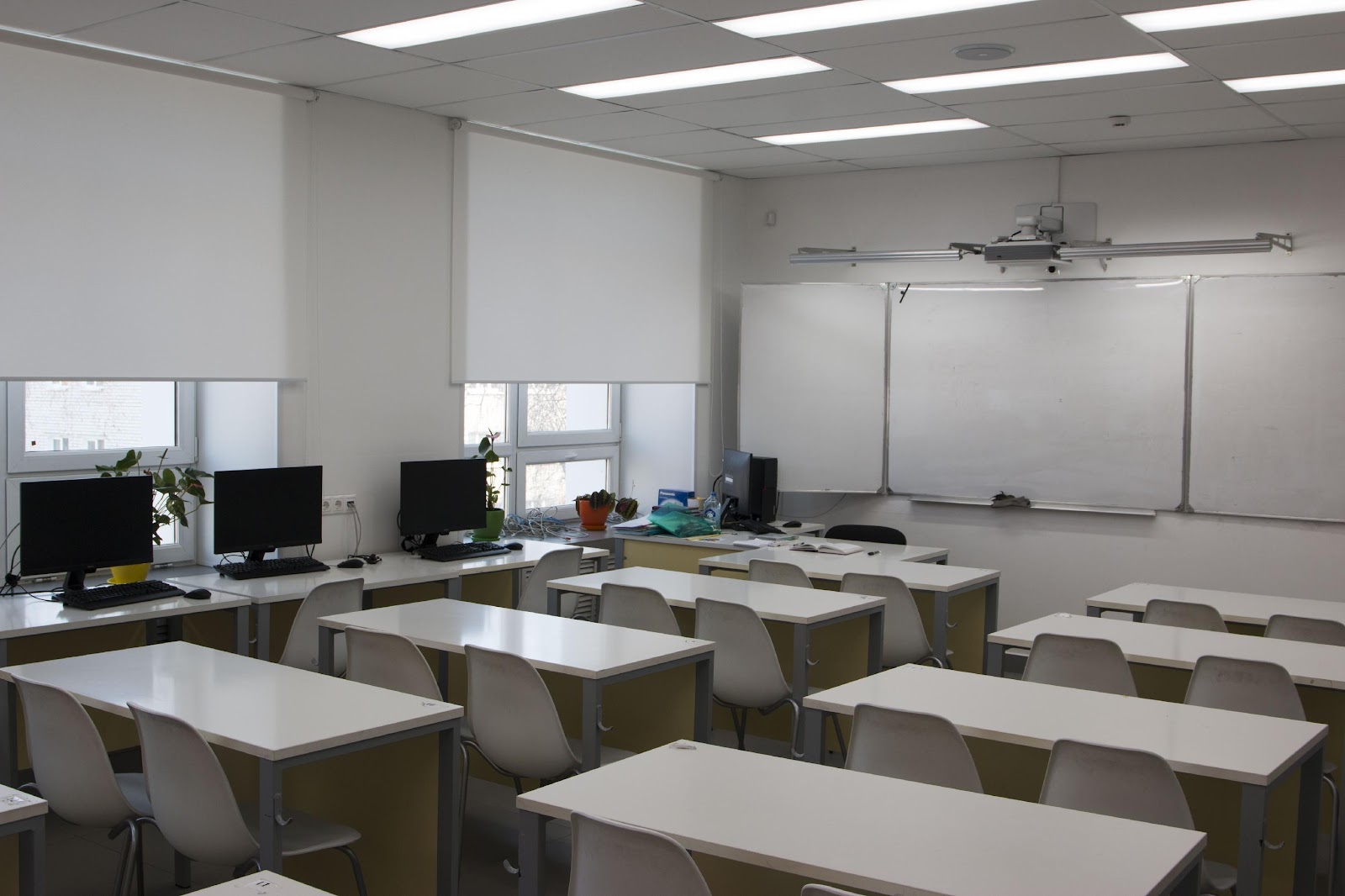 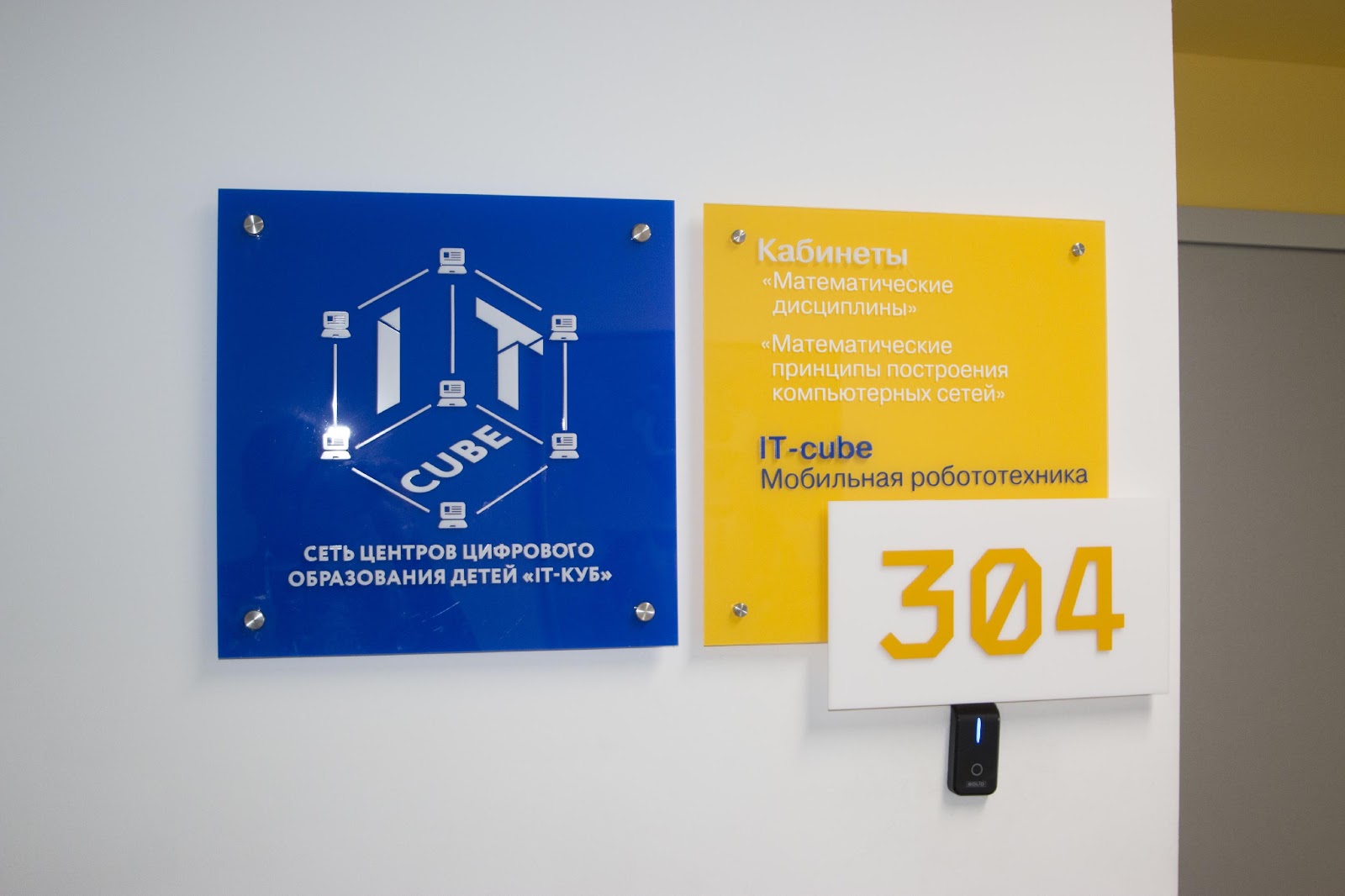 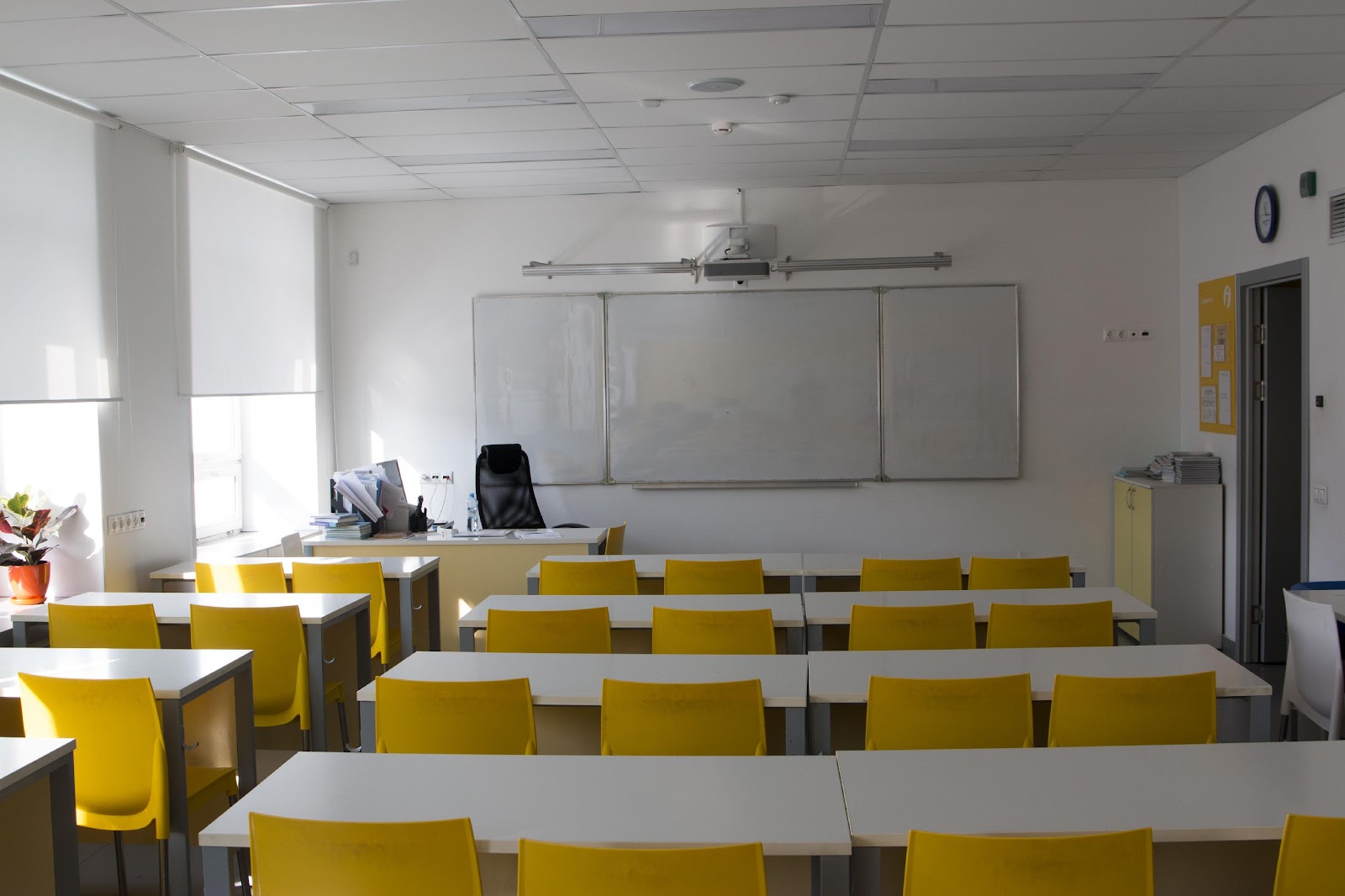 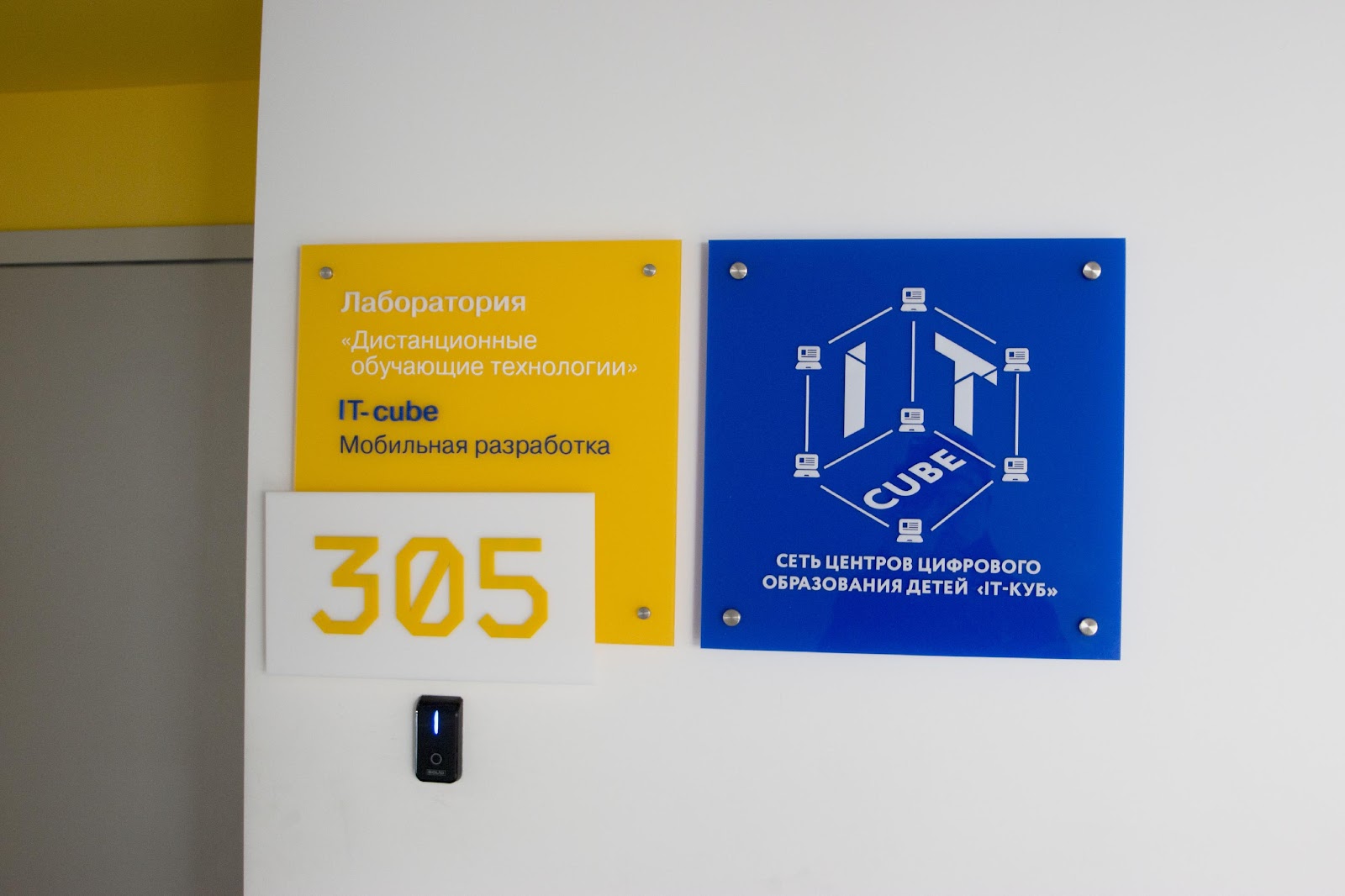 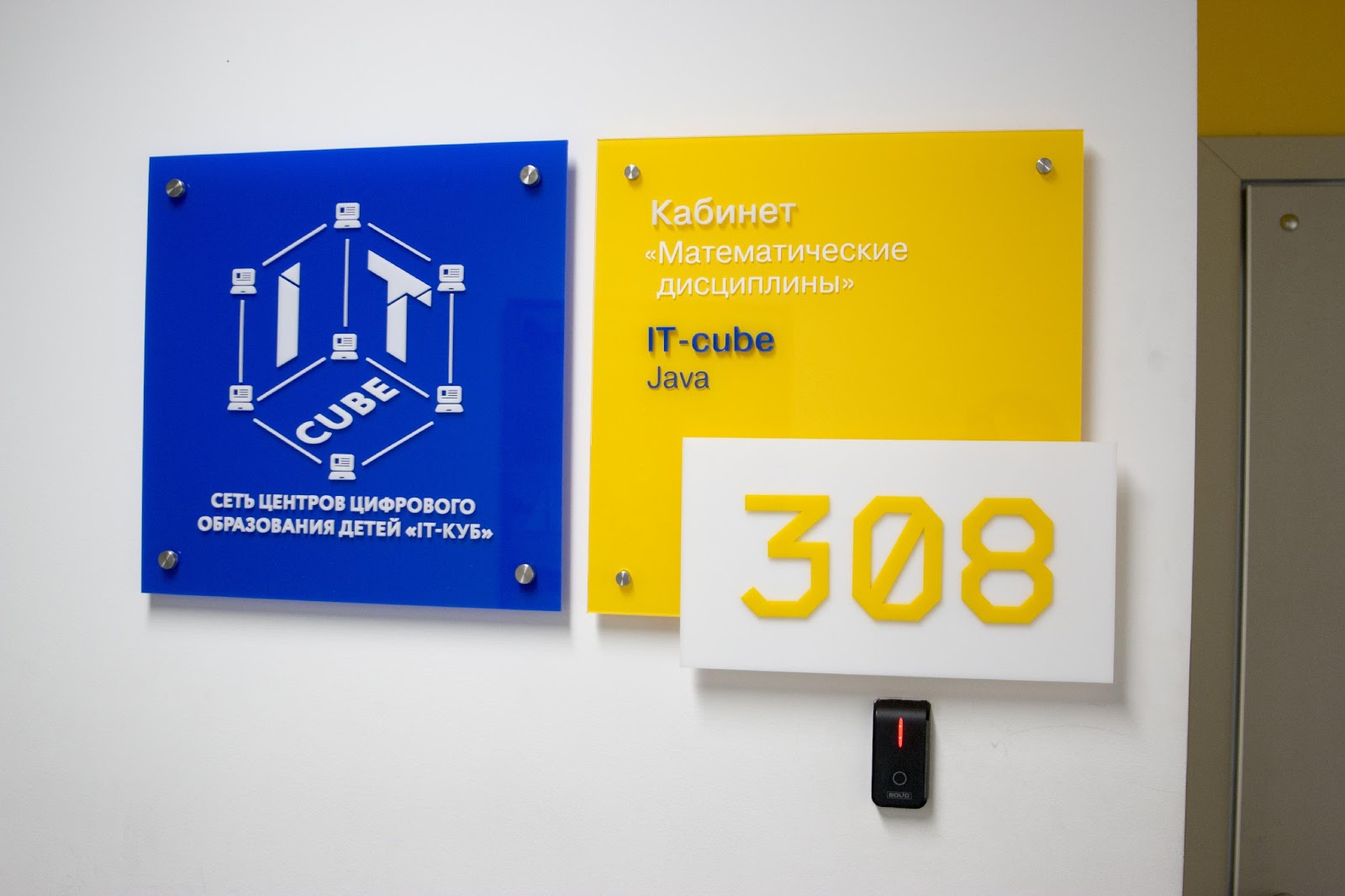 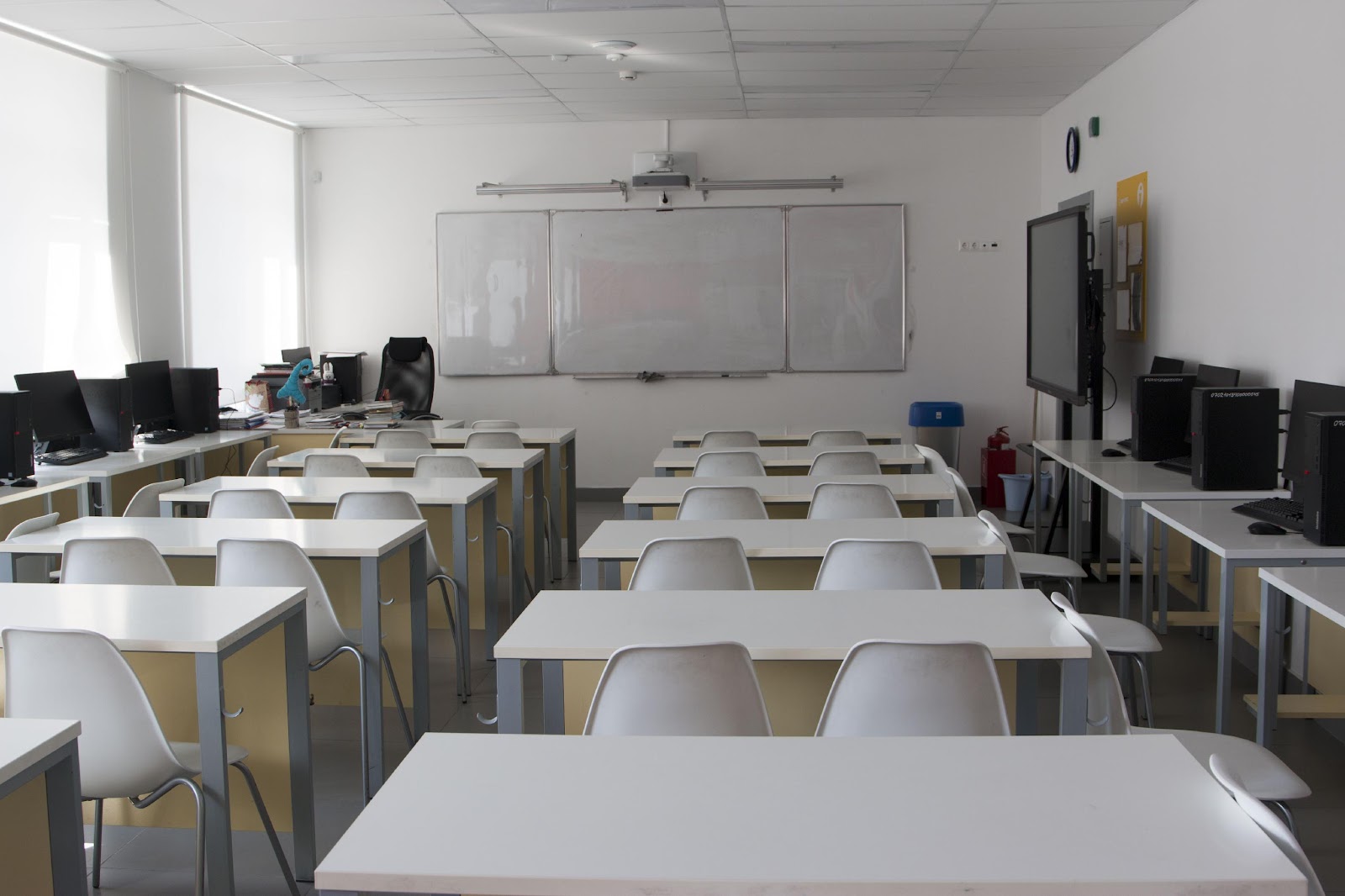 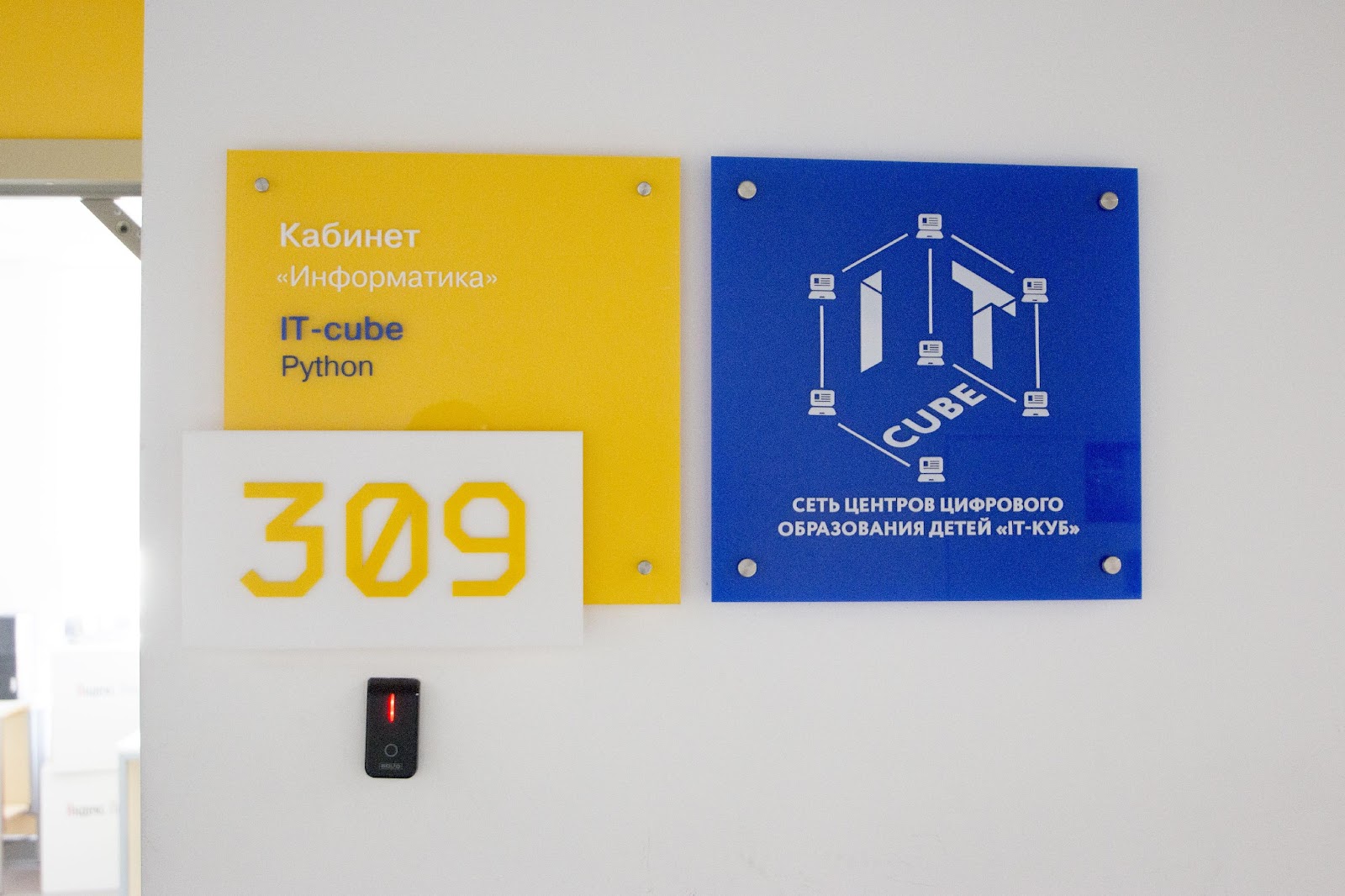 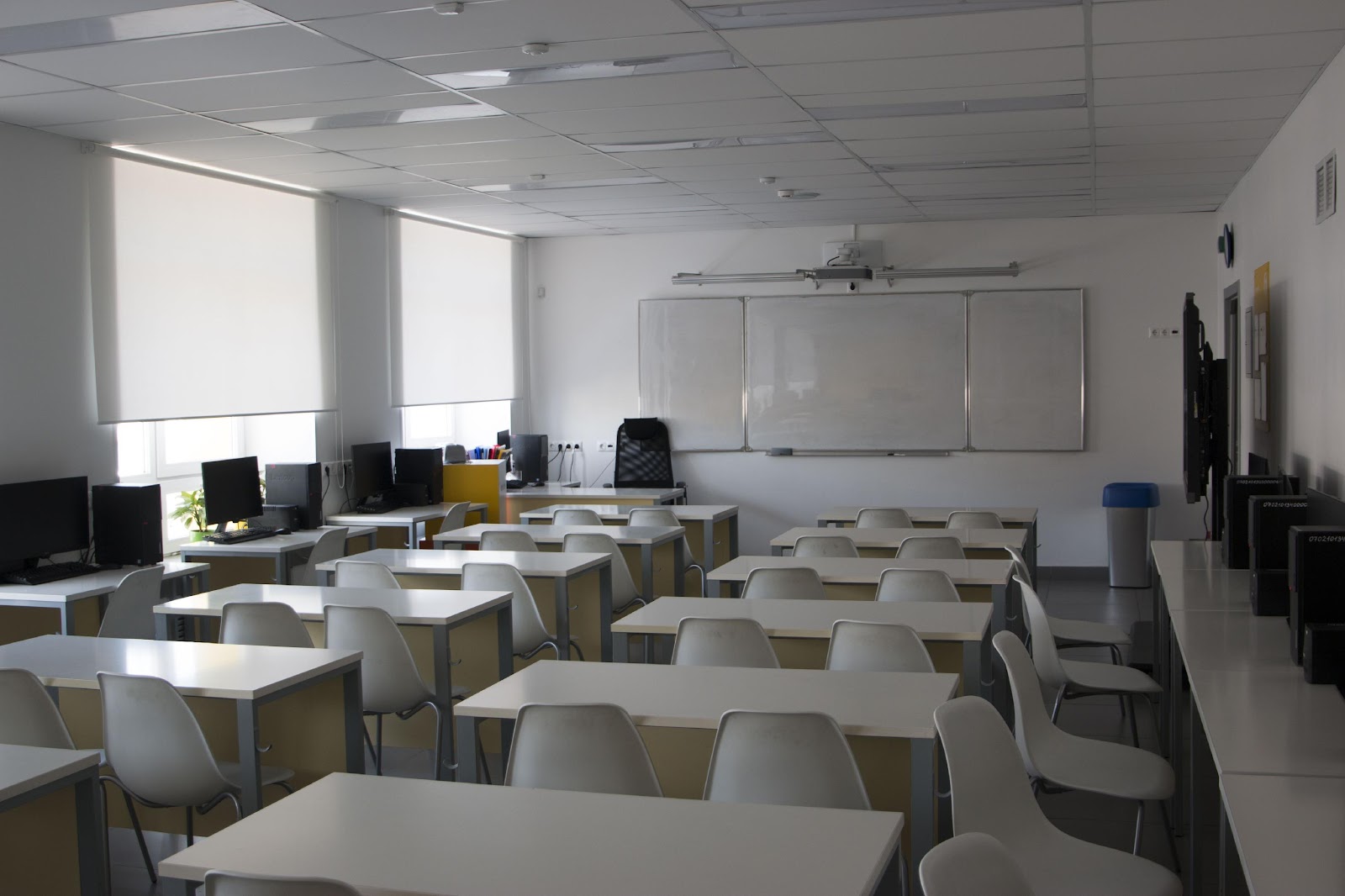 Коворкинг№НаименованиеКол-воПлощадь (м2)ОписаниеКол-во рабочих мест (вместимость)1Аудиторий для проведения занятий8до 66 кв. м.Аудитории оснащены современной компьютерной, презентационной техникой и интерактивными панелями для проведения групповых занятий и организации командной работы. Всё оборудование подключено к сети Интернет со скоростью 100 Мб/c. (с использованием проводных и беспроводных технологии) От 10 - 142Ресепшн, зона отдыха1122 кв. м. Администрация IT-Cube и место для отдыха 3Коворкинг1195 кв. м.Проведение массовых мероприятий, лекций, мастер-классов, игр и др. Оборудование: телевизор, ноутбуки, доступ в Интернет со скоростью 100 Мб/c, поле для мобильной робототехники  до 30 человек